111世界母語日宣導活動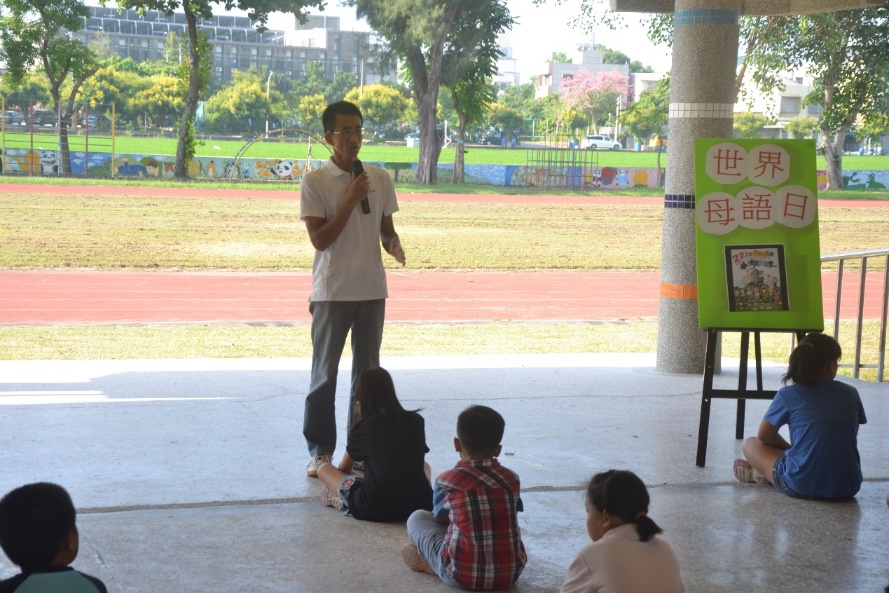 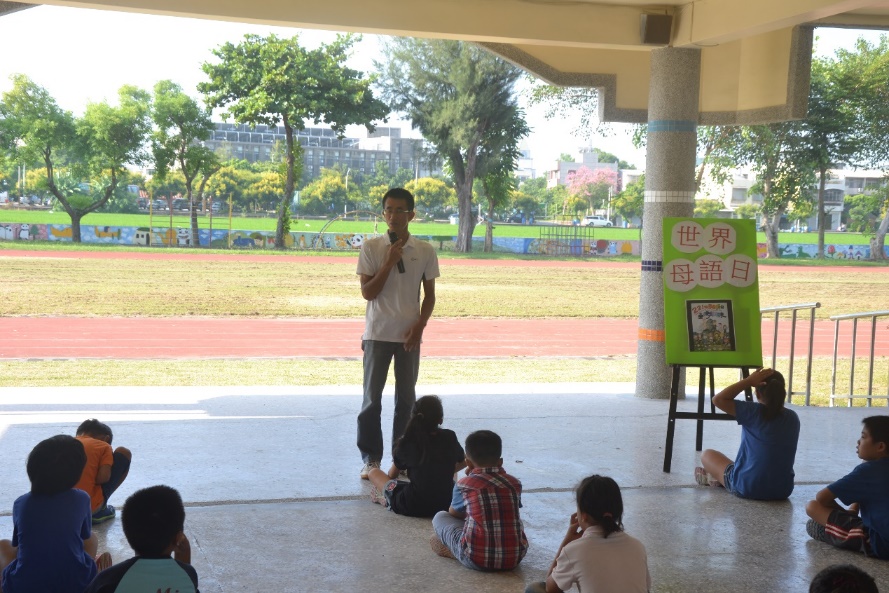 111台灣母語日宣導活動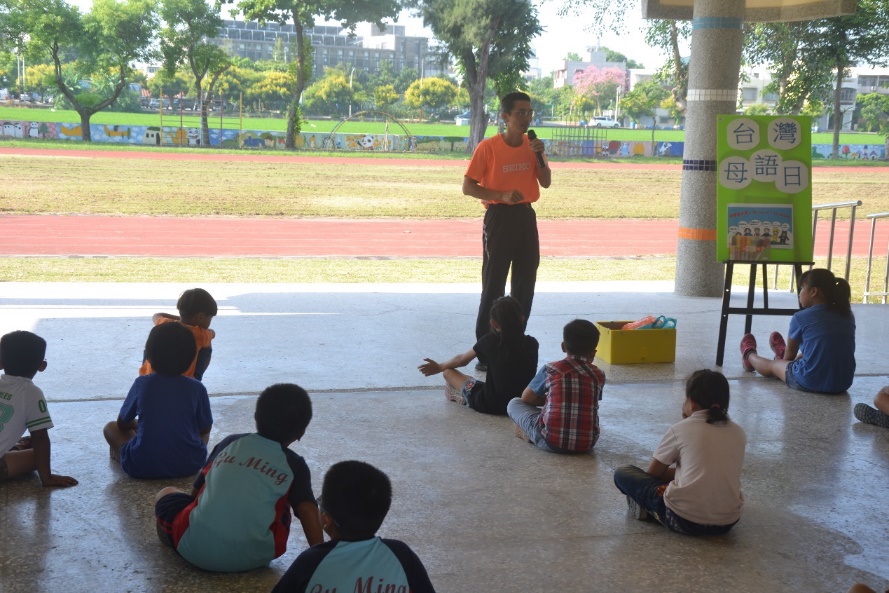 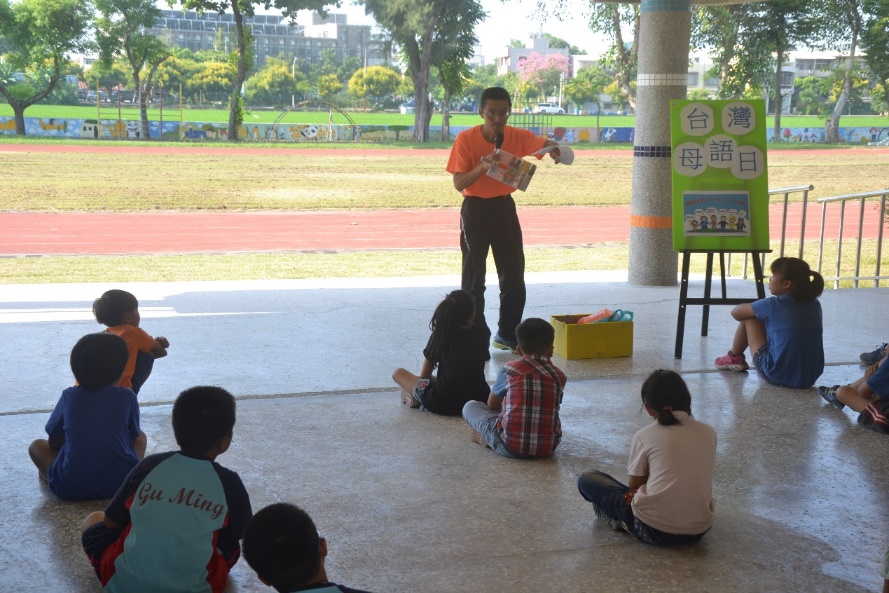 